 Приложение1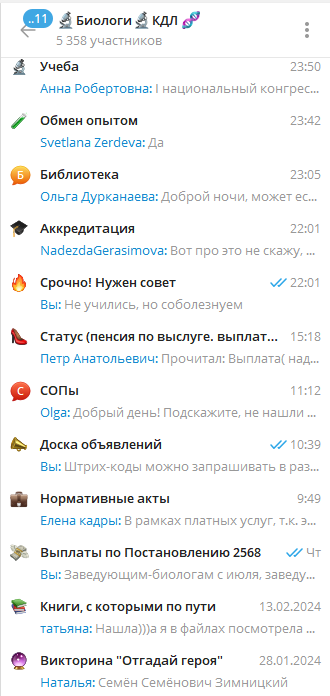 СТРУКТУРА ЧАТА «БИОЛОГИ КДЛ»  В чате 12 разделов:1. Учеба2. Обмен опытом3. Библиотека4. Аккредитация5. Срочно! Нужен совет6. Статус ( пенсия по выслуге, выплаты…)7. СОПы8.Доска объявлений9. Нормативные акты10. Выплаты по Постановлению 256811. Книги, с которыми нам по пути12. Викторина «Отгадай героя»По количеству опубликованных сообщений, лидируют темы: 1. Аккредитация (30% от всех сообщений)2. Срочно! Нужен совет (16%)3. Выплаты по Постановлению 2568 (14%)4. Обмен опытом и Статус (вопросы пенсионного обеспечения и оплаты труда) – по 10%